Понедельник 12 апреля  2021г                                                                        Первый завтрак                                                      Второй завтрак                                                   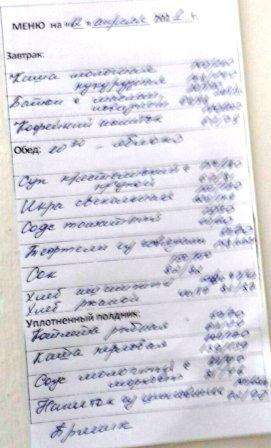 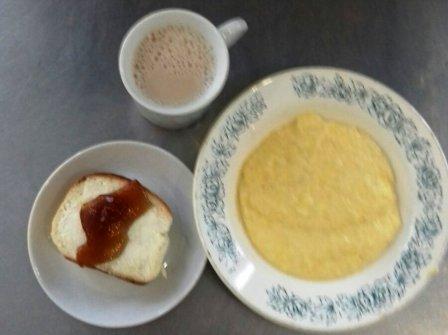 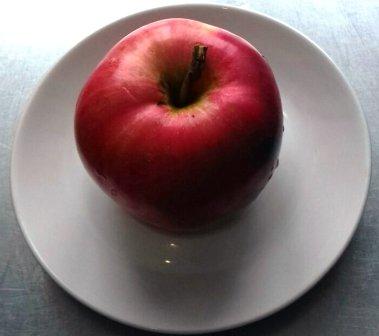                                                                              Обед                                                                         Уплотненный полдник 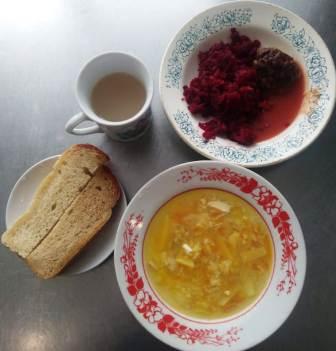 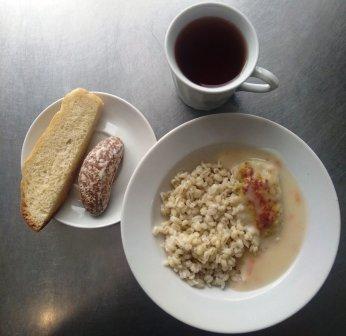 Вторник 13 апреля  2021г                                                                        Первый завтрак                                                          Второй завтрак                                              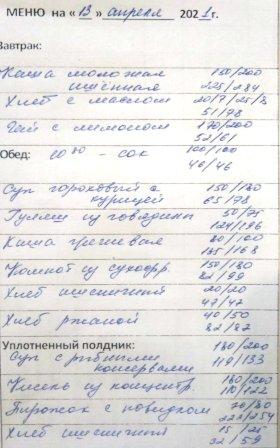 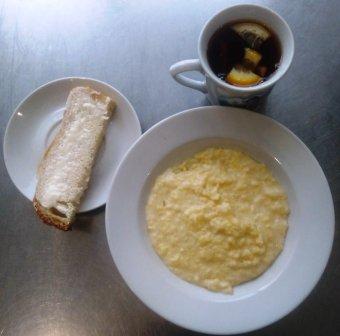 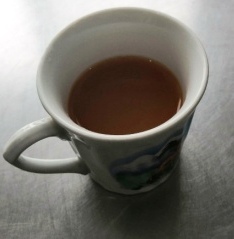                                                                              Обед                                                                         Уплотненный полдник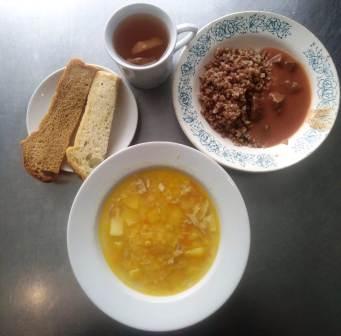 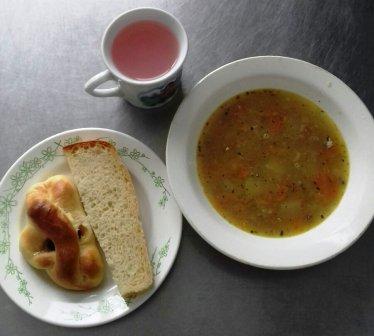 Среда 14 апреля 2021г                                                                        Первый завтрак                                                          Второй завтрак                                              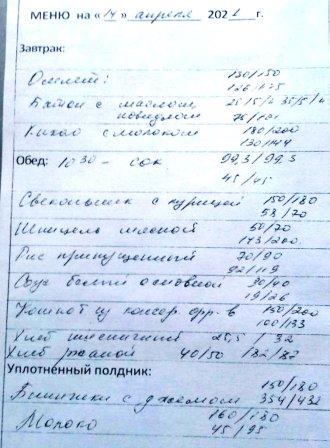 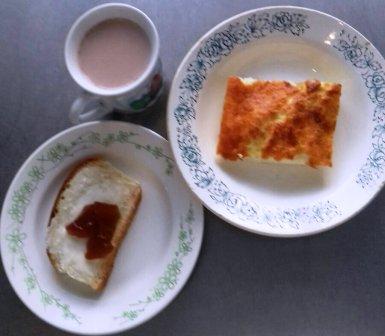 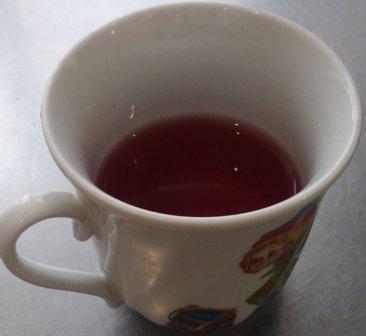                                                                                 Обед                                                                         Уплотненный полдник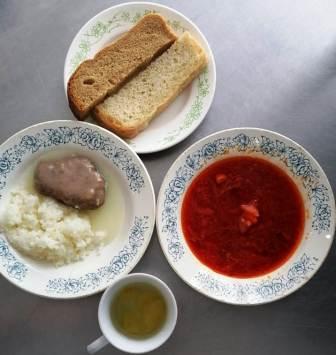 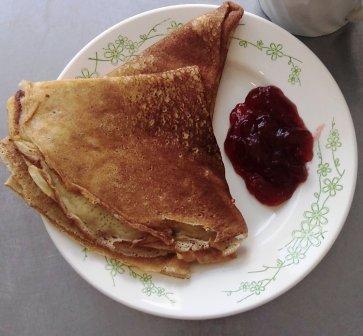 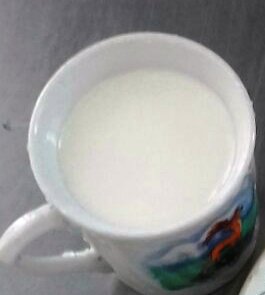 Четверг 15 апреля 2021г                                                                             Первый завтрак                                                        Второй завтрак                                                                                                     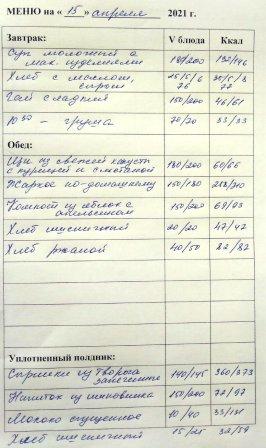 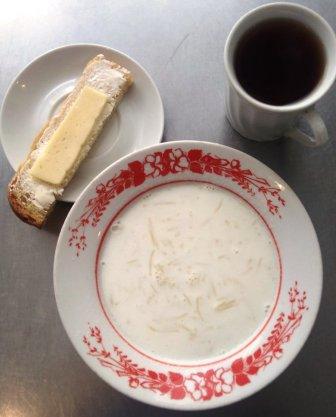 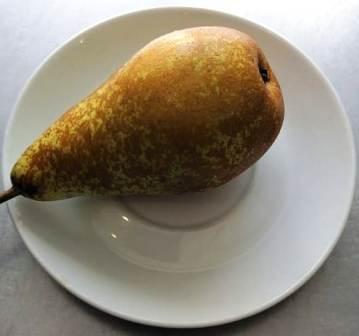                                                                      Обед                                                                         Уплотненный полдник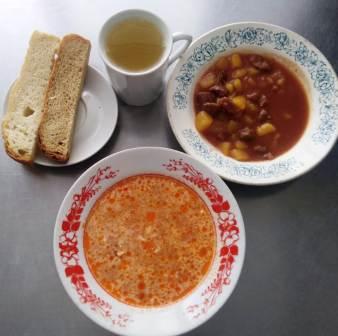 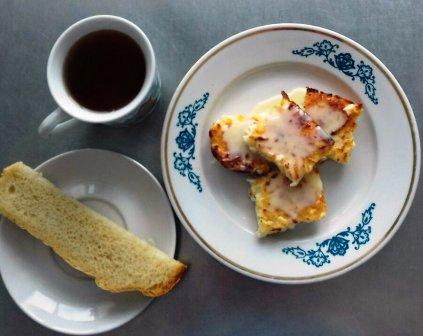 Пятница 16 апреля 2021г                                                                             Первый завтрак                                                        Второй завтрак                                                                                                     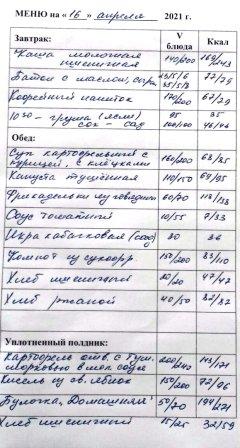 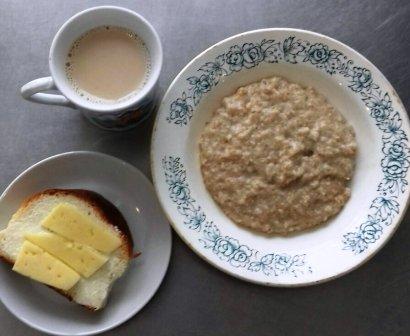                                                                           Обед                                                                         Уплотненный полдник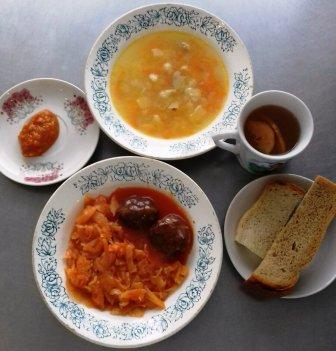 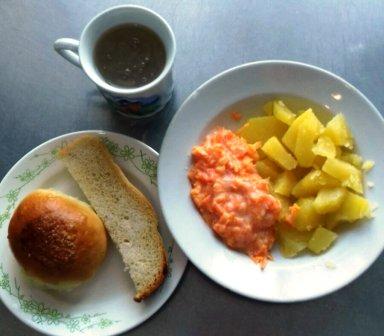 